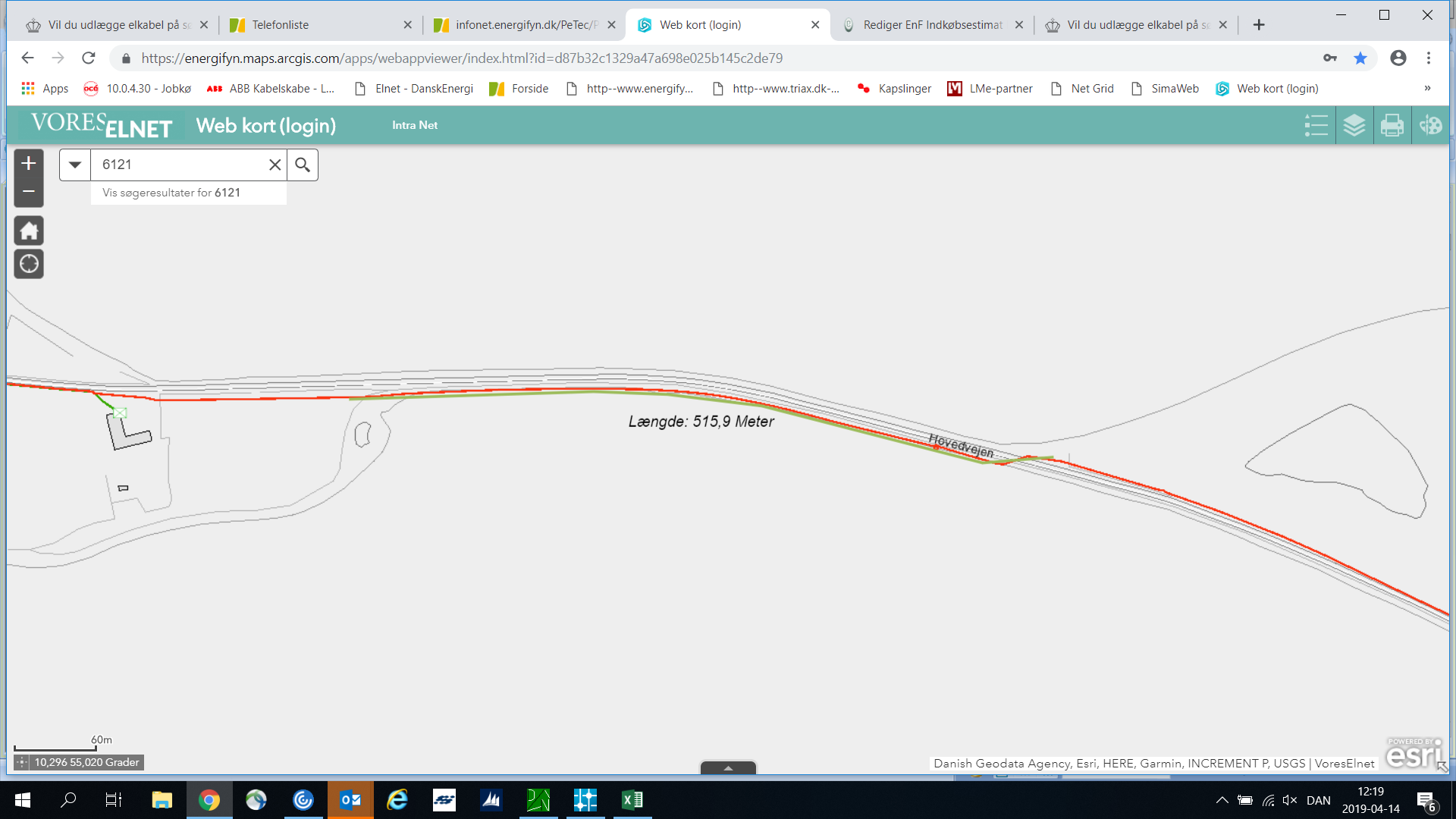 Den røde streg er det eksisterende 10kV kabelDen grønne streg er tracé for det nye kabel